О прогнозе социально-экономического развития Новоалександровского городского округа Ставропольского края на 2020 год и на период до 2022 годаВ соответствии с Законом Ставропольского края от 19.11.2007 № 59-кз «О бюджетном процессе в Ставропольском крае», Порядком разработки, корректировки, осуществления мониторинга и контроля реализации прогноза социально-экономического развития Ставропольского края на среднесрочный период», утверждённым постановлением Правительства Ставропольского края  от 26.04.2010 №132-п,  Порядком разработки, корректировки, осуществления мониторинга и контроля реализации прогноза социально-экономического развития Новоалександровского городского округа Ставропольского края на среднесрочный период, утверждённым постановлением администрации Новоалександровского городского округа Ставропольского края от 01.11.2017 № 2, администрация Новоалександровского городского округа Ставропольского краяПОСТАНОВЛЯЕТ:1.Одобрить прогноз социально-экономического развития Новоалександровского городского округа Ставропольского края на 2020 год и на период до 2022 года, согласно приложению. 2.Контроль за выполнением настоящего постановления возложить на заместителя главы администрации – начальника территориального отдела города Новоалександровска администрации Новоалександровского городского округа Ставропольского края Картишко И.В.3.Настоящее постановление вступает в силу со дня его подписания и подлежит размещению на официальном портале Новоалександровского городского округа Ставропольского края (http:/newalexandrovsk.ru).Глава Новоалександровскогогородского округаСтавропольского края                                                                С. Ф. Сагалаев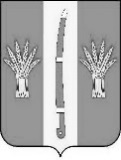 АДМИНИСТРАЦИЯ НОВОАЛЕКСАНДРОВСКОГО ГОРОДСКОГО ОКРУГА СТАВРОПОЛЬСКОГО КРАЯАДМИНИСТРАЦИЯ НОВОАЛЕКСАНДРОВСКОГО ГОРОДСКОГО ОКРУГА СТАВРОПОЛЬСКОГО КРАЯАДМИНИСТРАЦИЯ НОВОАЛЕКСАНДРОВСКОГО ГОРОДСКОГО ОКРУГА СТАВРОПОЛЬСКОГО КРАЯПОСТАНОВЛЕНИЕ11 ноября 2019 г.г. Новоалександровск№ 1652